Gold Richtlijn 2018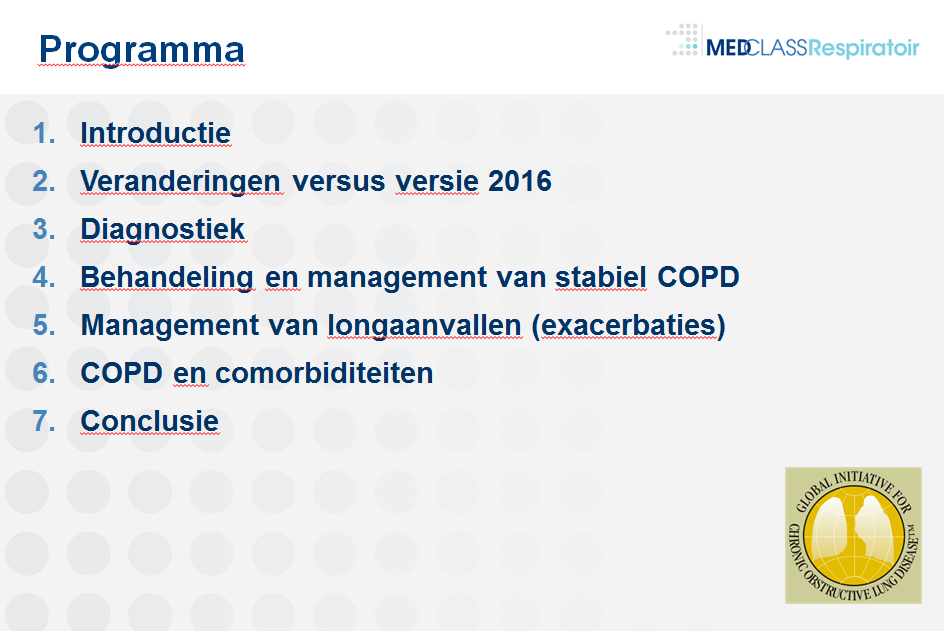 Het programma ziet er als volgt uit:17.30 – 18.00 uur	Ontvangst met broodjes en registratie18.00 – 19.00 uur	Presentatie							60 min19.00 – 19.15 uur	Evaluatie en afsluiting					